Name:			__________________________	Datum:		___________________1. Versuchsfrage:		__________________________________________________________2. Material:	   		__________________________________________________________3. Sicherheitsmaßnahmen:	__________________________________________________________4. Versuchsaufbau:5. Versuchsanleitung:		__________________________________________________________						__________________________________________________________						__________________________________________________________6. Beobachtungen:		__________________________________________________________						__________________________________________________________						__________________________________________________________7. Ergebnis/Auswertung:        __________________________________________________________						__________________________________________________________
8. Entsorgung: 	             __________________________________________________________			   Versuchsprotokoll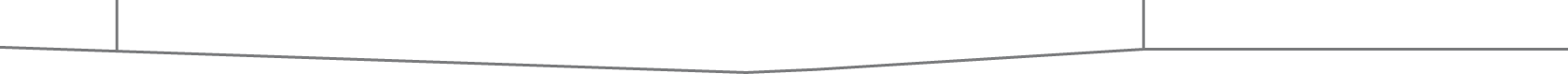 